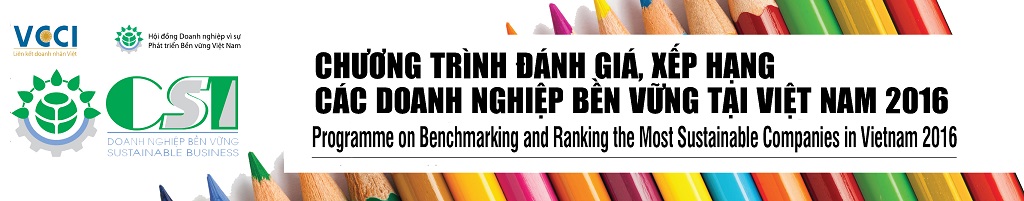                                  BỘ CHỈ SỐ DOANH NGHIỆP BỀN VỮNGLỜI NÓI ĐẦUKhái niệm "phát triển bền vững" (PTBV) xuất hiện trong phong trào bảo vệ môi trường từ những năm đầu của thập niên 70 của thế kỷ 20. Năm 1987, trong Báo cáo "Tương lai chung của chúng ta" của Hội đồng Thế giới về Môi trường và Phát triển (WCED) của Liên hợp quốc, "phát triển bề vững" được định nghĩa "là sự phát triển đáp ứng được những yêu cầu của hiện tại, nhưng không gây trở ngại cho việc đáp ứng nhu cầu của các thế hệ mai sau".Hội nghị Thượng đỉnh Trái đất về Môi trường và phát triển tổ chức ở Rio de Janeiro (Braxin) năm 1992 và Hội nghị Thượng đỉnh Thế giới về PTBV tổ chức ở Johannesburg (Cộng hoà Nam Phi) năm 2002 đã xác định "phát triển bền vững" là quá trình phát triển có sự kết hợp chặt chẽ, hợp lý và hài hoà giữa 3 mặt của sự phát triển, gồm: phát triển kinh tế (nhất là tăng trưởng kinh tế), phát triển xã hội (nhất là thực hiện tiến bộ, công bằng xã hội, xoá đói giảm nghèo và giải quyết việc làm) và bảo vệ môi trường (nhất là xử lý, khắc phục ô nhiễm, phục hồi và cải thiện chất lượng môi trường; phòng chống cháy và chặt phá rừng; khai thác hợp lý và sử dụng tiết kiệm tài nguyên thiên nhiên). Tiêu chí để đánh giá sự phát triển bền vững là sự tăng trưởng kinh tế ổn định; thực hiện tốt tiến bộ và công bằng xã hội; khai thác hợp lý, sử dụng tiết kiệm tài nguyên thiên nhiên, bảo vệ và nâng cao được chất lượng môi trường sống. Chương trình nghị sự 2030 về PTBV bao gồm 17 Mục tiêu Phát triển bền vững (SDGs) với 169 chỉ tiêu nhằm chấm dứt đói nghèo, chống bất bình đẳng và bất công, và chống biến đổi khí hậu cho tới năm 2030 đã được thông qua ngày 25/9/2015. Chương trình nghị sự  nhấn mạnh vai trò của các doanh nghiệp trong việc thực hiện thành công SDGs, bên cạnh vai trò của chính phủ và các tổ chức quốc tế. Điều này có nghĩa các doanh nghiệp được xem là một trong những yếu tố chủ chốt, đóng vai trò quan trọng trong việc định hướng và đầu tư vào đổi mới sáng tạo nhằm đáp ứng yêu cầu phát triển bền vững và  báo cáo tới các nhà hoạch định chiến lược về cách thức hoạt động của mình đóng góp vào Chương trình nghị sự về PTBV toàn cầu. Để thực hiện tốt điều này đòi hỏi sự phát triển bền vững từ phía doanh nghiệp. PTBV là bộ khung chính để doanh nghiệp xây dựng bộ máy hoạt động của mình, tối ưu quy trình sản xuất kinh doanh, chuỗi cung ứng… để từ đó không chỉ tạo ra các tác động tích cực đối với môi trường, góp phần phát triển cộng đồng mà còn tạo ra những giá trị bền vững cho chính doanh nghiệp đó. Xét về mặt lâu dài, việc đầu tư cho PTBV sẽ là nhân tố quyết định sự tồn tại và phát triển của doanh nghiệp. Trong lộ trình hướng đến mục tiêu PTBV của mỗi quốc gia phải kể đến vai trò quan trọng của các doanh nghiệp, lực lượng góp phần đáng kể tạo ra của cải, vật chất cho xã hội; nhưng cũng chính là tác nhân “để lại” những “dấu chân” ảnh hưởng đến môi trường. Một chiến lược PTBV toàn diện sẽ giúp doanh nghiệp sớm nhận diện rủi ro trong toàn bộ chuỗi cung ứng của mình để có kế hoạch điều chỉnh kịp thời, nâng cao hiệu suất hoạt động, xây dựng niềm tin đối với khách hàng và với tất cả các bên liên quan, qua đó nâng tầm giá trị doanh nghiệp. Bộ chỉ số Bền vững doanh nghiệp (CSI) được xây dựng như là thước đo giá trị của doanh nghiệp dựa trên các tiêu chí về phát triển bền vững trong các lĩnh vực kinh tế, môi trường và xã hội, như là một công cụ để ghi nhận các mục tiêu, đo lường và quản lý các thay đổi nhằm làm cho hoạt động của doanh nghiệp được bền vững hơn. CSI bao gồm các tiêu chí phù hợp với bối cảnh chính trị, xã hội trong nước cũng như các thông lệ quốc tế .Những tác động tích cực cho nền kinh tế, cho môi trường và cộng đồng của một chiến lược PTBV vì doanh nghiệp hiệu quả là điều rất cần được nhân rộng, chung tay vì một Việt Nam tốt đẹp hơn.MỤC LỤCMỘT SỐ THÔNG TIN CẦN LƯU Ý	3DANH MỤC TỪ VIẾT TẮT	4MỤC I: TỔNG QUAN VỀ DOANH NGHIỆP	5PHẦN 1: THÔNG TIN CHUNG VỀ DOANH NGHIỆP	5PHẦN 2: TÓM TẮT KẾT QUẢ HOẠT ĐỘNG CỦA DOANH NGHIỆP	6TỪ NĂM 2014 ĐẾN NAY	6MỤC II: TÌNH HÌNH THỰC HIỆN PHÁT TRIỂN BỀN VỮNG TẠI DOANH NGHIỆP	7PHẦN 1: CÁC TIÊU CHÍ CHUNG	7PHẦN 2: CÁC TIÊU CHÍ CỤ THỂ ĐỐI VỚI TỪNG LĨNH VỰC	12PHÁT TRIỂN BỀN VỮNG CỦA DOANH NGHIỆP	12A.	KINH TẾ	12I.	SẢN XUẤT BỀN VỮNG	12II.	TIÊU DÙNG BỀN VỮNG	13III.	ĐẢM BẢO SỰ HÀI LÒNG CỦA KHÁCH HÀNG VÀ NGƯỜI TIÊU DÙNG	13B.	MÔI TRƯỜNG	16I.	TUÂN THỦ PHÁP LUẬT VIỆT NAM VỀ BẢO VỆ MÔI TRƯỜNG	16II.	PHÒNG NGỪA Ô NHIỄM, KHẮC PHỤC SỰ CỐ, CẢI THIỆN MÔI TRƯỜNG	16III.	TIẾT KIỆM TÀI NGUYÊN, ỨNG PHÓ VỚI BIẾN ĐỔI KHÍ HẬU	17IV.	BẢO VỆ TÀI NGUYÊN RỪNG, BẢO VỆ ĐA DẠNG SINH HỌC	18V.	BẢO VỆ TÀI NGUYÊN ĐẤT	18VI.	BẢO VỆ TÀI NGUYÊN NƯỚC	19VII.	BẢO VỆ MÔI TRƯỜNG KHÔNG KHÍ, BỤI, TIẾNG ỒN, ĐỘ RUNG	19VIII.	BẢO VỆ TÀI NGUYÊN KHOÁNG SẢN	20IX.	BẢO VỆ TÀI NGUYÊN MÔI TRƯỜNG BIỂN	20C.	XÃ HỘI, LAO ĐỘNG VÀ QUYỀN CON NGƯỜI	22I.	 QUAN HỆ XÃ HỘI	22II.	PHÒNG CHỐNG THAM NHŨNG VÀ ĐỘC QUYỀN KINH DOANH	22III.	SỬ DỤNG LAO ĐỘNG	23IV.	ĐÀO TẠO NGƯỜI LAO ĐỘNG	24V.	NỘI QUY LAO ĐỘNG	24VI.	THỜI GIỜ LÀM VIỆC VẦ NGHỈ NGƠI	25VII.	CHẾ ĐỘ LƯƠNG, THƯỞNG VÀ TRỢ CẤP	26VIII.	CÁC CHẾ ĐỘI BẢO HIỂM	26IX.	AN TOÀN VỆ SINH LAO ĐỘNG	27X.	CHĂM SÓC SỨC KHỎE VÀ PHÚC LỢI CHO NGƯỜI LAO ĐỘNG	28XI.	DÂN CHỦ TẠI NƠI LÀM VIỆC VÀ THOẢI ƯỚC LAO ĐỘNG TẬP THỂ	30DANH SÁCH CÁC THÔNG TIN, TÀI LIỆU GỬI KÈM	32MỘT SỐ THÔNG TIN CẦN LƯU ÝDoanh nghiệp tham dự Chương trình đánh giá, xếp hạng các doanh nghiệp bền vững tại Việt Nam 2016 (sau đây gọi là Chương trình) tự hoàn thiện Bộ chỉ số doanh nghiệp bền vững của mình. Các tiêu chí doanh nghiệp không đánh giá sẽ không được chấm điểm. Những tiêu chí bổ sung, những thông tin bổ sung cho tiêu chí có thể được doanh nghiệp khai và đính kèm bên ngoài bộ chỉ số này.Danh sách các thông tin, tài liệu có liên quan được liệt kê tại phần cuối của Bộ chỉ số này, doanh nghiệp vui lòng lòng đánh dấu vào các danh mục mà doanh nghiệp cung cấp.Bộ hồ sơ tham dự đầy đủ bao gồm:Công văn đăng ký tham dự Chương trình của doanh nghiệp;Bộ chỉ số Doanh nghiệp bền vững mà doanh nghiệp tự khai;Các thông tin, tài liệu có liên quan dưới dạng bản sao hoặc file dữ liệu được ghi vào đĩa CD, DVD hoặc thẻ nhớ.Các thông tin, tài liệu doanh nghiệp cung cấp cho Ban tổ chức Chương trình được đảm bảo giữ bí mật, chỉ phục vụ quá trình đánh giá, xếp hạng của doanh nghiệp.Hồ sơ tham dự của doanh nghiệp gửi về Ban tổ chức Chương trình trước ngày 15/8/2016 theo địa chỉ sau:DANH MỤC TỪ VIẾT TẮTPTBV: 		Phát triển bền vữngPDCA: 		Chu trình cải tiến liên tục (Lập kế hoạch – Thực hiện - Kiểm tra – Điều chỉnh)GRI:			Sáng kiến báo cáo toàn cầuUN Global Compact:	Mạng lưới Hiệp ước toàn cầu   ROA:			Khả năng sinh lời trên mỗi đồng tài sảnROE:			Khả năng sinh lời trên mỗi đồng vốnMỤC I: TỔNG QUAN VỀ DOANH NGHIỆP   PHẦN 1: THÔNG TIN CHUNG VỀ DOANH NGHIỆP(Xin lưu ý tất cả các thông tin dưới đây là bắt buộc đặc biệt là số điện thoại và địa chỉ Email.)  Tổng số lao động: ………………………………………………………….người, trong đó: Lao động nữ: ………………………………ngườiLao động là người khuyết tật: …………..ngườiLao động chưa thành niên: …………… ngườiPHẦN 2: TÓM TẮT KẾT QUẢ HOẠT ĐỘNG CỦA DOANH NGHIỆPTỪ NĂM 2014 ĐẾN NAY(Lưu ý: các doanh nghiệp cung cấp báo cáo tài chính có xác nhận của kiểm toán 2 năm gần nhất)MỤC II: TÌNH HÌNH THỰC HIỆN PHÁT TRIỂN BỀN VỮNG TẠI DOANH NGHIỆP              PHẦN 1: CÁC TIÊU CHÍ CHUNGMức độ quan trọng của các vấn đề xã hội và môi trường đối với doanh nghiệpĐánh giá mức độ quan trọng các vấn đề môi trường đối với doanh nghiệp(Đánh số từ thấp đến cao, trong đó số 1 là mức độ quan trọng nhất) Tuân thủ luật pháp về bảo vệ môi trườngGiảm nhẹ nguy cơ và chủ động ứng phó với biến đổi khí hậuSử dụng tiết kiệm tài nguyên đất, nước, khoáng sảnSử dụng năng lượng tái tạo, tái chế, tái sử dụng chất thảiĐổi mới công nghệ, sản xuất sạch hơn, giảm thiểu phát thảiQuản lý chất thải và cải thiện môi trường trong và ngoài doanh nghiệpQuan trắc, kiểm soát, giám sát chất lượng môi trường	Bảo vệ đa dạng sinh học Truyền thông nâng cao nhận thức cộng đồng về bảo vệ môi trườngTăng mục chi ngân sách hàng năm cho bảo vệ môi trườngTham gia Chương trình hành động thực hiện chiến lược quốc gia về tăng trưởng xanh,       Nhãn xanh Việt NamVấn đề khác (đề nghị nêu rõ trong tài liệu đính kèm) Đánh giá mức độ quan trọng các vấn đề xã hội đối với doanh nghiệp(Đánh số từ thấp đến cao, trong đó số 1 là mức độ quan trọng nhất) Không đảm bảo sức khỏe và an toàn tại nơi làm việc  Tham nhũng và hối lộ  Thất nghiệpXung đột lao động  Không tạo cơ hội việc làm cho người khuyết tật Bất bình đẳng xã hội Không tuân thủ quyền con người  Nghèo đói Lợi nhuận thấp đối với nhà cung ứng, khách hàng và cổ đông Vấn đề khác (đề nghị nêu rõ trong tài liệu đính kèm) Động lực thúc đẩy doanh nghiệp thực hiện chính sách về môi trường và xã hộiĐộng lực thúc đẩy doanh nghiệp thực hiện chính sách môi trường(Có thể chọn nhiều câu trả lời) Đáp ứng yêu cầu của pháp luật hiện hành Ổn định và phát triển bền vững doanh nghiệp và hội nhập quốc tế Giảm chi phí cho sản xuất, tiết kiệm nguyên nhiên liệu, hạ giá thành sản phẩm Phòng ngừa và giảm thiểu nguy cơ ô nhiễm môi trường Cải thiện chất lượng môi trường sống của cộng đồng Thực hiện Chiến lược tăng trưởng xanhYêu cầu của thị trường Tăng lợi nhuận  Nâng cao danh tiếng/hình ảnh  Áp lực từ các bên liên quan  Sợ bị phạt  Lý do khác (đề nghị nêu rõ trong tài liệu đính kèm) Động lực thúc đẩy doanh nghiệp thực hiện chính sách xã hội(Có thể chọn nhiều câu trả lời) Đáp ứng yêu cầu của pháp luật  Cam kết của lãnh đạo doanh nghiệp Yêu cầu của thị trường Tăng lợi nhuận  Nâng cao danh tiếng/hình ảnh  Áp lực từ các bên liên quan  Sợ bị phạt  Lý do khác (đề nghị nêu rõ trong tài liệu đính kèm) Những lợi ích của phát triển bền vững đối với doanh nghiệp(Có thể chọn nhiều câu trả lời) Tiếp cận các thị trường mới Giảm thiểu tiền phạt Giảm thiểu rủi ro Tăng năng suất lao động Tăng doanh thu Sử dụng năng lượng và nguyên liệu hiệu quả hơn Giảm chi phí/không bị tính phí quản lý chất thải, khí thải Nâng cao danh tiếng/hình ảnh Cải thiện quan hệ với chính quyền Tiếp cận các ưu đãi về thuế Thu hút đầu tư hoặc có thể tiếp cận các quỹ đầu tư Điều kiện ưu đãi khi vay tín dụng Tăng các hợp đồng công việc với Nhà nước Giảm phí bảo hiểm Lợi ích khác (đề nghị nêu rõ trong tài liệu đính kèm)Các lĩnh vực doanh nghiệp ưu tiên đầu tư thực hiện nhằm phát triển bền vững doanh nghiệpCác lĩnh vực môi trường(Cho điểm từ 1 đến 5, trong đó 1 là ưu tiên/đầu tư nhiều nhất và 5 là ưu tiên/đầu tư ít nhất)Các lĩnh vực xã hội(Cho điểm từ 1 đến 5, trong đó 1 là ưu tiên/đầu tư nhiều nhất và 5 là ưu tiên/đầu tư ít nhất)Tỷ trọng (%) các loại nguyên liệu đầu vào của doanh nghiệp (nếu có)PHẦN 2: CÁC TIÊU CHÍ CỤ THỂ ĐỐI VỚI TỪNG LĨNH VỰC PHÁT TRIỂN BỀN VỮNG CỦA DOANH NGHIỆP(Lưu ý: Tiêu chí nào không phù hợp với doanh nghiệp thì trả lời vào “Không áp dụng”)KINH TẾSẢN XUẤT BỀN VỮNGĐóng góp cho xã hội của doanh nghiệp trong 03 năm gần đây (VND)Khả năng sinh lời trên mỗi đồng tải sản của công ty (ROA) 3 năm gần đâyKhả năng sinh lời trên mỗi đồng vốn của công ty (ROE) 3 năm gần đâyCác hoạt động của doanh nghiệp hướng tới sản xuất bền vững Thiết kế sản phẩm và dịch vụ ít gây ô nhiễm môi trường Các biện pháp tiết kiệm năng lượng và sử dụng năng lượng tái tạo Quy định sử dụng tiết kiệm nước và thực hiện xử lý nước thải Xác định và đánh giá rủi ro Hệ thống quản lý môi trường  Báo cáo đánh giá tác động mội trường Tuân thủ các quy tắc đạo đức trong kinh doanh, chống hàng giả, hàng nhái Khả năng sinh lợi trên mỗi đồng tài sản của công ty ROA Khả năng sinh lợi trên mỗi đồng vốn của công ty ROE Khác (vui lòng nêu rõ)(Nếu có tiêu chí nào vui lòng cung cấp dẫn chứng trong tài liệu đính kèm về tiêu chí đó)Doanh nghiệp thực hiện các chương trình, biện pháp tiết kiệm năng lượng, tiết kiệm nước, tiết kiệm nguyên vật liệu, sử dụng nguyên nhiên liệu tái chế, tránh xả thải ô nhiễm vào môi trường trong hoạt động sản xuất kinh doanh Thực hiện PDCA		 Thực hiện		 Có chính sách	 Có kế hoạch		 Không thực hiện 	 Không áp dụng(Nếu thực hiện, có chính sách hoặc có kế hoạch vui lòng cung cấp dẫn chứng trong tài liệu đính kèm)Ngoài các tiêu chí nêu trên, có những hoạt động/sáng kiến nào khác về sản xuất bền vững doanh nghiệp đang triển khai Có						 Không(Nếu có vui lòng cung cấp dẫn chứng hay miêu tả ngắn gọn một số hoạt động/sáng kiến trong tài liệu đính kèm)TIÊU DÙNG BỀN VỮNGDoanh nghiệp ưu tiên lồng ghép việc sử dụng các nguồn năng lượng, nguồn nước, nguyên liệu tự nhiên có thể tái tạo được  Thực hiện				 Có kế hoạch		 Không thực hiện			 Không áp dụng(Nếu thực hiện vui lòng trả lời câu hỏi dưới đây) Trong định hướng chiến lược của doanh nghiệp Trong đầu tư nghiên cứu và ứng dụng liên quan tới việc sử dụng các nguồn nguyên, nhiên liệu tự nhiên có thể tái tạo được Trong định hướng đổi mới công nghệ đối với việc sử dụng các nguồn nguyên, nhiên liệu tự nhiên có thể tái tạo được Khác (vui lòng nêu rõ trong tài liệu đính kèm)Xây dựng quy trình nội bộ liên quan tới việc sử dụng các nguồn năng lương, nguồn nước, nguyên liệu tự nhiên có thể tái tạo được  Có xây dựng		 Có kế hoạch		 Không	 Không áp dụng(Nếu có xây dựng hoặc có kế hoạch vui lòng cung cấp dẫn chứng trong tài liệu đính kèm)Thực hiện chương trình, hoạt động liên quan tới việc sử dụng các nguồn năng lượng, nguồn nước, nguyên liệu tự nhiên có thể tái tạo được Thực hiện PDCA		 Đang thực hiện		 Có chính sách	 Có kế hoạch			 Không thực hiện 		 Không áp dụng (Nếu thực hiện, có chính sách hoặc có kế hoạch vui lòng cung cấp dẫn chứng trong tài liệu đính kèm)Ngoài các tiêu chí nêu trên, có những hoạt động/sáng kiến nào khác về tiêu dùng bền vững doanh nghiệp đang triển khai Có						 Không(Nếu có vui lòng cung cấp dẫn chứng hay miêu tả ngắn gọn một số hoạt động/sáng kiến trong tài liệu đính kèm)ĐẢM BẢO SỰ HÀI LÒNG CỦA KHÁCH HÀNG VÀ NGƯỜI TIÊU DÙNGTổng số trường hợp doanh nghiệp đươc khen thưởng/bị phạt 03 năm gần đây (Nếu có vui lòng cung cấp lý do và hình thức, mức độ khen thưởng, xử phạt trong tài liệu đính kèm)Đào tạo cho các cán bộ/chuyên gia về đạo đức kinh doanh và tuân thủ quyền lợi của các đối tác trong chuỗi cung ứng Thực hiện			 Có kế hoạch			 Không thực hiện(Nếu thực hiện hoặc có kế hoạch vui lòng cung cấp dẫn chứng trong tài liệu đính kèm)Đào tạo cho các cán bộ/chuyên gia về đạo đức kinh doanh và tuân thủ quyền lợi của người tiêu dùng Thực hiện			 Có kế hoạch			 Không thực hiện(Nếu thực hiện hoặc có kế hoạch vui lòng cung cấp dẫn chứng trong tài liệu đính kèm)Duy trì sự hài lòng của khách hàng/người tiêu dùng qua các hình thức Khảo sát Phỏng vấn  Nghiên cứu ý kiến, nhận xét của khách hàng/người tiêu dùng  Giải quyết khiếu nại Phân tích tin tức Khác (vui lòng ghi rõ trong tài liệu đính kèm) Không thực hiệnKhiếu nại từ phía khách hàng/người tiêu dùng và thời gian giải quyết kể từ khi tiếp nhận  Có khiếu nại				 Không có khiếu nại(Nếu có vui lòng ghi rõ vào bảng bên dưới)Ngoài các tiêu chí nêu trên, có những hoạt động/sáng kiến nào khác về đảm bảo sự hài lòng của khách hàng/người tiêu dùng mà doanh nghiệp đang triển khai Có						 Không(Nếu có vui lòng cung cấp dẫn chứng hay miêu tả ngắn gọn một số hoạt động/sáng kiến trong tài liệu đính kèm)MÔI TRƯỜNGTUÂN THỦ PHÁP LUẬT VIỆT NAM VỀ BẢO VỆ MÔI TRƯỜNG Tuân thủ luật pháp Việt Nam về bảo vệ môi trường (Nếu thực hiện hoặc có kế hoạch vui lòng cung cấp dẫn chứng trong tài liệu đính kèm)Ngoài các tiêu chí nêu trên, có những hoạt động/sáng kiến nào khác về tuân thủ luật pháp Việt Nam về bảo vệ môi trường doanh nghiệp đang triển khai Có						 Không(Nếu có vui lòng cung cấp dẫn chứng hay miêu tả ngắn gọn một số hoạt động/sáng kiến)PHÒNG NGỪA Ô NHIỄM, KHẮC PHỤC SỰ CỐ, CẢI THIỆN MÔI TRƯỜNGNgoài các tiêu chí nêu trên, có những hoạt động/sáng kiến nào khác về phòng ngừa ô nhiễm, khắc phục sự cố, cải thiện môi trường doanh nghiệp đang triển khai Có						 Không(Nếu có vui lòng cung cấp dẫn chứng hay miêu tả ngắn gọn một số hoạt động/sáng kiến)TIẾT KIỆM TÀI NGUYÊN, ỨNG PHÓ VỚI BIẾN ĐỔI KHÍ HẬUTiết kiệm tài nguyên, ứng phó với biến đổi khí hậu(Nếu thực hiện vui lòng cung cấp dẫn chứng trong tài liệu đính kèm)Ngoài các tiêu chí nêu trên, có những hoạt động/sáng kiến nào khác về tiết kiệm tài nguyên, ứng phó với biến đổi khí hậu doanh nghiệp đang triển khai Có						 Không(Nếu có vui lòng cung cấp dẫn chứng hay miêu tả ngắn gọn một số hoạt động/sáng kiến trong tài liệu đính kèm)BẢO VỆ TÀI NGUYÊN RỪNG, BẢO VỆ ĐA DẠNG SINH HỌCNgoài các tiêu chí nêu trên, có những hoạt động/sáng kiến nào khác về bảo vệ tài nguyên rừng, bảo vệ đa dạng sinh học doanh nghiệp đang triển khai Có						 Không(Nếu có vui lòng cung cấp dẫn chứng hay miêu tả ngắn gọn một số hoạt động/sáng kiến trong tài liệu đính kèm)BẢO VỆ TÀI NGUYÊN ĐẤTNgoài các tiêu chí nêu trên, có những hoạt động/sáng kiến nào khác về bảo vệ tài nguyên đất doanh nghiệp đang triển khai Có						 Không (Nếu có vui lòng cung cấp dẫn chứng hay miêu tả ngắn gọn một số hoạt động/sáng kiến trong tài liệu đính kèm)BẢO VỆ TÀI NGUYÊN NƯỚCNgoài các tiêu chí nêu trên, có những hoạt động/sáng kiến nào khác về bảo vệ tài nguyên nước doanh nghiệp đang triển khai Có						 Không(Nếu có vui lòng cung cấp dẫn chứng hay miêu tả ngắn gọn một số hoạt động/sáng kiến trong tài liệu đính kèm)BẢO VỆ MÔI TRƯỜNG KHÔNG KHÍ, BỤI, TIẾNG ỒN, ĐỘ RUNGQuản lý chất lượng và kiểm soát ô nhiễm môi trường không khí, đầu tư hệ thống xử lý ô nhiễm môi trường khí thải, bụi, tiếng ồn, độ rung. Thực hiện		 Có kế hoạch		 Không thực hiện	 Không áp dụng(Nếu thực hiện hoặc có kế hoạch vui lòng nêu tóm tắt kết quả hoạt động của các hệ thống xử lý, đối chiếu với Quy chuẩn kỹ thuật Việt Nam, kèm phiếu kết quả quan trắc 02 năm gần nhất)Ngoài tiêu chí nêu trên, có những hoạt động/sáng kiến nào khác về bảo vệ môi trường không khí, bụi, tiếng ồn, độ rung doanh nghiệp đang triển khai Có						 Không(Nếu có vui lòng cung cấp dẫn chứng hay miêu tả ngắn gọn một số hoạt động/sáng kiến trong tài liệu đính kèm)BẢO VỆ TÀI NGUYÊN KHOÁNG SẢNBảo vệ môi trường trong hoạt động thăm dò, khai thác, chế biến khoáng sản, khai thác hợp lý tài nguyên khoáng sản Thực hiện		 Có kế hoạch		 Không thực hiện	 Không áp dụng (Nếu thực hiện hoặc có kế hoạch vui lòng nêu tóm tắt hoạt động khai thác khoáng sản và các giải pháp bảo vệ và khai thác hợp lý tài nguyên khoáng sản) Đảm bảo thu hồi và hoàn nguyên môi trường sau khai thác khoáng sản Đảm bảo			 Không đảm bảo			 Không áp dụng(Nếu đảm bảo vui lòng nêu các hoạt động, giải pháp thu hồi, hoàn nguyên sau khai thác khoáng sản)Ngoài các tiêu chí nêu trên, có những hoạt động/sáng kiến nào khác về bảo vệ tài nguyên khoáng sản doanh nghiệp đang triển khai Có						 Không (Nếu có vui lòng cung cấp dẫn chứng hay miêu tả ngắn gọn một số hoạt động/sáng kiến trong tài liệu đính kèm)BẢO VỆ TÀI NGUYÊN MÔI TRƯỜNG BIỂNNgoài các tiêu chí nêu trên, có những hoạt động/sáng kiến nào khác về bảo vệ tài nguyên môi trường biển doanh nghiệp đang triển khai Có						 Không(Nếu có vui lòng cung cấp dẫn chứng hay miêu tả ngắn gọn một số hoạt động/sáng kiến trong tài liệu đính kèm)XÃ HỘI, LAO ĐỘNG VÀ QUYỀN CON NGƯỜIĐÀO TẠO NGƯỜI LAO ĐỘNGCó các kế hoạch đào tạo hàng năm dựa trên nhu cầu thực tế Có					 Không(Nếu có vui lòng cung cấp bản sao của kế hoạch 03 năm gần nhất trong tài liệu đính kèm, Nếu không trả lời tiếp câu số 91)Chi phí đào tạo người lao động những năm gần đây (VND)Thực hiện đào tạo hàng năm đối với người lao động (số giờ/người lao động)Chương trình đào tạo dành cho các nhà cung ứng Thực hiện		 Có kế hoạch		 Không		 Không áp dụng	(Nếu thực hiện vui lòng cung cấp bản sao của kế hoạch đào tạo)Chương trình đào tạo dành cho cộng đồng Thực hiện		 Có kế hoạch		 Không	 Không áp dụng(Nếu thực hiện vui lòng cung cấp bản sao của kế hoạch đào tạo trong tài liệu đính kèm)Ngoài các tiêu chí nêu trên, có những hoạt động/sáng kiến nào khác về đào tạo người lao động doanh nghiệp đang triển khai Có					 Không(Nếu có vui lòng cung cấp dẫn chứng hay miêu tả ngắn gọn một số hoạt động/sáng kiến trong tài liệu đính kèm)CÁC CHẾ ĐỘI BẢO HIỂMTỷ lệ % lao động có hợp đồng từ 3 tháng trở lên được tham gia Bảo hiểm xã hộiTuân thủ mức chi trả cho người lao động làm căn cứ đóng Bảo hiểm xã hội Thực hiện tốt			 Không thực hiện		Tỷ lệ %  lao động có hợp đồng từ 12 tháng trở lên được tham gia Bảo hiểm thất nghiệpNgoài các tiêu chí nêu trên, có những hoạt động/sáng kiến nào khác về việc thực hiện các chế độ bảo hiểm doanh nghiệp đang triển khai Có						 Không(Nếu có vui lòng cung cấp dẫn chứng hay miêu tả ngắn gọn một số hoạt động/sáng kiến trong tài liệu đính kèm)DANH SÁCH CÁC THÔNG TIN, TÀI LIỆU GỬI KÈM(Nếu Có vui lòng đánh dấu vào ô Có gửi kèm bên dưới và ghi rõ tên nội dung các thông tin, tài liệu)Tên Doanh nghiệp:Năm thành lập:Loại hình doanh nghiệp (TNHH, Cổ phần, FDI…)Ngành nghề sản xuất kinh doanh chính:Mã ngành (VSIC):Mã số thuếTổng giám đốc/Giám đốcNgười liên hệ:Chức vụ:Phòng/ban:Tel:Fax:Email:Website Doanh nghiệp:                        Năm         Chỉ số201420152016 (Dự kiến)Tổng vốnDoanh thuLợi nhuận trước thuếXuất khẩu (nếu có)Nhập khẩu (nếu có)Đóng góp ngân sách Bình quân thu nhậpSTT    tiêu chíNội dung tiêu chíCó/Đang thực hiệnCó kế hoạch/Đang phát triểnKhông có/Không thực hiệnGhi chú1Lập Báo cáo bền vững hàng năm tại doanh nghiệpNếu có vui lòng cung cấp dẫn chứng trong tài liệu đính kèm và trả lời tiếp câu 1.1 – 1.31.1Nếu có vui lòng cho biết Báo cáo bền vững được lập theo hướng dẫn của tổ chức nào GRI (Global Reporting Initiative) UN Global Compact    Khác Nếu trả lời Khác đề nghị nêu rõ trong tài liệu đính kèm1.2Nếu có Báo cáo Bền vững của doanh nghiệp được kiểm tra bởi tổ chức nào GRI (Global Reporting Initiative) PwC    Khác Nếu trả lời Khác đề nghị nêu rõ trong tài liệu đính kèm1.3Nếu có Báo cáo bền vững có được doanh nghiệp công bố, phổ biến rộng rãi không2Chiến lược phát triển doanh nghiệp2.1Doanh nghiệp có chiến lược phát triển Nếu có vui lòng cung cấp dẫn chứng trong tài liệu đính kèm và trả lời tiếp câu 2.2-2.32.2Chiến lược của doanh nghiệp kết hợp với các cam kết về chính sách môi trường và xã hội2.3Thực hiện chính sách về môi trường và xã hội vào hoạt động sản xuất kinh doanh của doanh nghiệp, bao gồm việc quản lý chuỗi cung ứng Lĩnh vực ưu tiên đầu tư12345Đầu tư áp dụng công nghệ sản xuất sạch hơn, sử dụng hợp lý, tiết kiệm nguyên liệu, nhiên liệu, tái sử dụng, tái chế chất thải, giảm phát thải ra môi trườngĐầu tư vào hệ thống thu gom, xử lý các nguồn thải (nước thải, khí thải, chất thải rắn, bụi, tiếng ồn) đảm bảo Quy chuẩn kỹ thuật môi trường và Tiêu chuẩn Việt Nam về môi trườngĐầu tư sử dụng năng lượng tái tạo, chủ động ứng phó với biến đổi khí hậuĐầu tư các công trình xanh – sạch – đẹp, cải thiện chất lượng môi trường trong và xung quanh doanh nghiệp Hỗ trợ cộng đồng cải thiện môi trường sống như xây, sửa cống rãnh tiêu thoát nước, nhà vệ sinh công trình nước sạch, trồng cây xanh, thu gom, phân loại chất thải rắn tại nguồn…Đầu tư trồng và bảo vệ rừng, bảo vệ đa dạng sinh họcĐầu tư thiết bị kiểm soát ô nhiễm, bảo vệ tài nguyên môi trường biển, đảo…Đầu tư các hoạt động tuyên truyền nâng cao nhận thức cho cán bộ, công nhân viên, người lao động về bảo vệ môi trường và phát triển bền vữngLĩnh vực ưu tiên/đầu tư12345Sức khỏe cộng đồngGiáo dục, đào tạoBảo tồn và phát triển văn hóaThể thaoHợp tác với các doanh nghiệp nhỏ Hợp tác và hỗ trợ trường đại học Hỗ trợ trường họcHỗ trợ các tổ chức xã hộiTham gia các chương trình tình nguyệnSTT  tiêu chíNội dung tiêu chíCó/Đang thực hiệnCó kế hoạch/Đang phát triểnKhông có/Không thực hiệnGhi chú7Các hoạt động xã hội đối với cộng đồng tại địa phươngNếu thực hiện hoặc có kế hoạch vui lòng nêu tên và mô tả ngắn gọn một số hoạt động8Chính sách ưu tiên tuyển dụng lao động địa phươngNếu thực hiện hoặc có kế hoạch vui lòng cung cấp dẫn chứng trong tài liệu đính kèm9Chính sách ưu tiên tuyển dụng lao động khuyết tậtNếu thực hiện vui lòng cung cấp dẫn chứng trong tài liệu đính kèm10Quy trình tuyển dụng của doanh nghiệp Công khai Không công khaiNếu công khai vui lòng cung cấp dẫn chứng trong tài liệu đính kèm11Đảm bảo quyền sở hữu trí tuệ của doanh nghiệp và khách hàng12Bảo mật thông tin của khách hàng tại doanh nghiệp13Đề ra và thực hiện tốt quy trình giải quyết thắc mắc, khiếu nại của khách hàngNếu có vui lòng cung cấp dẫn chứng trong tài liệu đính kèmNguyên liệu tại địa phương(trong tỉnh)Nguyên liệu trong nước( từ địa phương khác)Nguyên liệu nhập khẩu                                              NămNội dung201420152016 (dự kiến)Đóng góp xây dựng cộng đồngĐóng góp cho từ thiệnĐóng góp khác (vui lòng ghi rõ loại đóng góp nếu có)201420152016 (dự kiến)201420152016 (dự kiến)                               NămHình thức201420152016 (tính đến thời điểm này)Khen thưởngPhạtSTT  tiêu chíNội dung tiêu chíNội dung tiêu chíThực hiệnCó kế hoạchKhôngKhông áp dụngGhi chú26Thực hiện các biện pháp thông tin trực tiếp đến khách hàng nhằm hướng tới an toàn và minh bạch hơn trong mối quan hệ với khách hàngNhãn hàng, bao bìNếu thực hiện hoặc có kế hoạch vui lòng cung cấp dẫn chứng trong tài liệu đính kèm26Thực hiện các biện pháp thông tin trực tiếp đến khách hàng nhằm hướng tới an toàn và minh bạch hơn trong mối quan hệ với khách hàngHướng dẫn sử dụngNếu thực hiện hoặc có kế hoạch vui lòng cung cấp dẫn chứng trong tài liệu đính kèm26Thực hiện các biện pháp thông tin trực tiếp đến khách hàng nhằm hướng tới an toàn và minh bạch hơn trong mối quan hệ với khách hàngĐiều kiện bảo hànhNếu thực hiện hoặc có kế hoạch vui lòng cung cấp dẫn chứng trong tài liệu đính kèm26Thực hiện các biện pháp thông tin trực tiếp đến khách hàng nhằm hướng tới an toàn và minh bạch hơn trong mối quan hệ với khách hàngTờ rơiNếu thực hiện hoặc có kế hoạch vui lòng cung cấp dẫn chứng trong tài liệu đính kèm26Thực hiện các biện pháp thông tin trực tiếp đến khách hàng nhằm hướng tới an toàn và minh bạch hơn trong mối quan hệ với khách hàngHội nghị khách hàngNếu thực hiện hoặc có kế hoạch vui lòng cung cấp dẫn chứng trong tài liệu đính kèm26Thực hiện các biện pháp thông tin trực tiếp đến khách hàng nhằm hướng tới an toàn và minh bạch hơn trong mối quan hệ với khách hàngHình thức khácNếu hình thức khác đề nghị nêu rõ trong tài liệu đính kèm27Thực hiện các biện pháp thông tin trực tiếp đến người tiêu dùng nhằm hướng tới an toàn và minh bạch hơn trong mối quan hệ với người tiêu dùngNhãn hàng, bao bìNếu thực hiện hoặc có kế hoạch vui lòng cung cấp dẫn chứng trong tài liệu đính kèm27Thực hiện các biện pháp thông tin trực tiếp đến người tiêu dùng nhằm hướng tới an toàn và minh bạch hơn trong mối quan hệ với người tiêu dùngHướng dẫn sử dụngNếu thực hiện hoặc có kế hoạch vui lòng cung cấp dẫn chứng trong tài liệu đính kèm27Thực hiện các biện pháp thông tin trực tiếp đến người tiêu dùng nhằm hướng tới an toàn và minh bạch hơn trong mối quan hệ với người tiêu dùngĐiều kiện bảo hànhNếu thực hiện hoặc có kế hoạch vui lòng cung cấp dẫn chứng trong tài liệu đính kèm27Thực hiện các biện pháp thông tin trực tiếp đến người tiêu dùng nhằm hướng tới an toàn và minh bạch hơn trong mối quan hệ với người tiêu dùngTờ rơiNếu thực hiện hoặc có kế hoạch vui lòng cung cấp dẫn chứng trong tài liệu đính kèm27Thực hiện các biện pháp thông tin trực tiếp đến người tiêu dùng nhằm hướng tới an toàn và minh bạch hơn trong mối quan hệ với người tiêu dùngHội nghị khách hàngNếu thực hiện hoặc có kế hoạch vui lòng cung cấp dẫn chứng trong tài liệu đính kèm27Thực hiện các biện pháp thông tin trực tiếp đến người tiêu dùng nhằm hướng tới an toàn và minh bạch hơn trong mối quan hệ với người tiêu dùngHình thức khácNếu hình thức khác đề nghị nêu rõ trong tài liệu đính kèm28Thông báo cho khách hàng về những thay đổi trong các đặc tính của sản phẩm/dịch vụThành phầnNếu thực hiện hoặc có kế hoạch vui lòng cung cấp dẫn chứng trong tài liệu đính kèm28Thông báo cho khách hàng về những thay đổi trong các đặc tính của sản phẩm/dịch vụChất lượngNếu thực hiện hoặc có kế hoạch vui lòng cung cấp dẫn chứng trong tài liệu đính kèm28Thông báo cho khách hàng về những thay đổi trong các đặc tính của sản phẩm/dịch vụTính năngNếu thực hiện hoặc có kế hoạch vui lòng cung cấp dẫn chứng trong tài liệu đính kèm28Thông báo cho khách hàng về những thay đổi trong các đặc tính của sản phẩm/dịch vụTrọng lượngNếu thực hiện hoặc có kế hoạch vui lòng cung cấp dẫn chứng trong tài liệu đính kèm28Thông báo cho khách hàng về những thay đổi trong các đặc tính của sản phẩm/dịch vụGiá cảNếu thực hiện hoặc có kế hoạch vui lòng cung cấp dẫn chứng trong tài liệu đính kèm28Thông báo cho khách hàng về những thay đổi trong các đặc tính của sản phẩm/dịch vụHình thức khácNếu hình thức khác đề nghị nêu rõ trong tài liệu đính kèm29Thông báo cho người tiêu dùng về những thay đổi trong các đặc tính của sản phẩm/dịch vụThành phầnNếu thực hiện hoặc có kế hoạch vui lòng cung cấp dẫn chứng trong tài liệu đính kèm29Thông báo cho người tiêu dùng về những thay đổi trong các đặc tính của sản phẩm/dịch vụChất lượngNếu thực hiện hoặc có kế hoạch vui lòng cung cấp dẫn chứng trong tài liệu đính kèm29Thông báo cho người tiêu dùng về những thay đổi trong các đặc tính của sản phẩm/dịch vụTính năngNếu thực hiện hoặc có kế hoạch vui lòng cung cấp dẫn chứng trong tài liệu đính kèm29Thông báo cho người tiêu dùng về những thay đổi trong các đặc tính của sản phẩm/dịch vụTrọng lượngNếu thực hiện hoặc có kế hoạch vui lòng cung cấp dẫn chứng trong tài liệu đính kèm29Thông báo cho người tiêu dùng về những thay đổi trong các đặc tính của sản phẩm/dịch vụGiá cảNếu thực hiện hoặc có kế hoạch vui lòng cung cấp dẫn chứng trong tài liệu đính kèm29Thông báo cho người tiêu dùng về những thay đổi trong các đặc tính của sản phẩm/dịch vụHình thức khác Nếu hình thức khác đề nghị nêu rõ trong tài liệu đính kèm                Thời gianSố khiếu nạiKhông giải quyếtDưới 1 tuần1 tuần đến dưới 1 tháng1 tháng đến dưới 3 thángTrên 3 thángĐang thực hiệnCó kế hoạchKhông Không áp dụngDoanh nghiệp có đầy đủ các loại giấy phép, giấy chứng nhận, phiếu xác nhận, Quyết định phê duyệt … liên quan đến bảo vệ về môi trường theo quy địnhQuan trắc môi trường, kiểm soát, giám sát chất lượng môi trường, xử lý ô nhiễm, phục hồi cải thiện môi trường, phòng ngừa, ứng phó, khắc phục sự cố môi trường, đảm bảo các Quy chuẩn kỹ thuật môi trường, tiêu chuẩn môi trường trong hoạt động sản xuất, kinh doanh, dịch vụKê khai và nộp đủ, kịp thời thuế tài nguyên và môi trường và phí bảo vệ môi trường (với đối tượng phải nộp thuế, phí)Tuân thủ việc công bố, cung cấp thông tin môi trường, thống kê, báo cáo môi trường theo quy định.STT tiêu chíNội dung tiêu chíThực hiệnCó kế hoạch	Không thực hiệnKhông áp dụngGhi chú37Tổ chức các hoạt động tuyên truyền, giáo dục nâng cao nhận thức về bảo vệ môi trường cho cán bộ, công nhân viên và người lao độngNếu thực hiện hoặc có kế hoạch vui lòng cung cấp dẫn chứng cụ thể về tên và số lượng các hoạt động, tống số người tham gia38Bố trí nhân sự phụ trách về môi trường và thực hiện các phương án bảo vệ môi trườngNếu thực hiện hoặc có kế hoạch vui lòng cung cấp dẫn chứng cụ thể về số lượng người, các hoạt động chính39Đầu tư trang thiết bị phòng ngừa và ứng phó sự cố môi trườngNếu thực hiện hoặc có kế hoạch vui lòng cung cấp danh sách các trang thiết bị sử dụng để ứng phó với sự cố môi trường40Đầu tư hệ thống thu gom, xử lý nước thải đạt Quy chuẩn kỹ thuật môi trườngNếu thực hiện hoặc có kế hoạch vui lòng cung cấp sổ vận hành trạm xử lý nước thải, phiếu kết quả quan trắc chất lượng nước sau xử lý41Hoạt động quản lý và kiểm soát, giảm thiểu, xử lý khí thải, bụi, tiếng ồn, độ rung, đảm bảo Quy chuẩn kỹ thuật môi trườngNếu thực hiện hoặc có kế hoạch vui lòng cung cấp phiếu kết quả kiếm soát, quan trắc các thông số môi trường khí thải, bụi, tiếng ồn, độ rung42Hoạt động giảm thiểu, tái sử dụng, tái chế chất thải, thu hồi, xử lý sản phẩm thải bỏ, thu gom, phân loại, vận chuyển, lưu giữ, xử lý chất thải rắnNếu thực hiện hoặc có kế hoạch vui lòng cung cấp hợp đồng vận chuyển chất thải rắn và nêu tóm tắt kết quả các hoạt động và hiệu quả đem lại43Hoạt động ký quỹ khai thác và hoàn nguyên môi trường sau khai thác, sử dụng tài nguyên Nếu thực hiện hoặc có kế hoạch vui lòng cung cấp hồ sơ ký quỹ, mô tả tóm tắt họat động hoàn nguyên môi trường44Tuân thủ bảo vệ môi trường trong nhập khẩu và quá cảnh hàng hoáNếu thực hiện hoặc có kế hoạch vui lòng cung cấp danh mục máy móc, thiết bị, phương tiện, nguyên liệu, nhiên liệu, hóa chất và điều kiện kho bãi lưu giữĐang thực hiệnCó kế hoạchKhông Không áp dụngKhai thác, sử dụng hợp lý, tiết kiệm tài nguyên thiên nhiên. Áp dụng công nghệ sản xuất sạch hơn giảm chất thải.Có giải pháp hạn chế sử dụng nhiên liệu hoá thạch, giảm phát thải khí nhà kính, tiết kiệm điện năng.Lồng ghép nội dung ứng phó với biến đổi khí hậu vào chiến lược, quy hoạch, kế hoạch phát triển sản xuất, kinh doanh của doanh nghiệp.Phát triển và ứng dụng khoa học, công nghệ ứng phó với biến đổi khí hậu. Quản lý phát thải khí nhà kính, các chất làm suy giảm tầng ô-dôn, phát triển năng lượng tái tạo, thu hồi năng lượng từ chất thải.STT tiêu chíNội dung tiêu chíThực hiệnCó kế hoạch	Không thực hiệnKhông áp dụngGhi chú48Các hoạt động bảo vệ và phát triển bền vững tài nguyênNếu thực hiện hoặc có kế hoạch vui lòng nêu tóm tắt các hoạt động và giải pháp bảo vệ rừng và giải pháp sử dụng hợp lý tài nguyên rừng49Hoạt động bảo vệ các loài động, thực vật quý hiếm trong danh mục quy định. Bảo tồn Gen và các loài bản địa, ngăn ngừa sinh vật ngoại lai xâm hạiNếu thực hiện hoặc có kế hoạch vui lòng nêu tóm tắt các hoạt động bảo vệ, bảo tồn đa dạng sinh học, kết quả cụ thểSTT  tiêu chíNội dung tiêu chíThực hiệnCó kế hoạch	Không thực hiệnKhông áp dụngGhi chú51Sử dụng hiệu quả, hợp lý, tiết kiệm, đúng mục đích tài nguyên đấtNếu thực hiện hoặc có kế hoạch vui lòng nêu tóm tắt kết quả sử dụng đất vào hoạt động sản xuất, kinh doanh, dịch vụ của doanh nghiệp52Quản lý chất lượng và kiểm soát ô nhiễm môi trường đất, ngăn ngừa nguy cơ ô nhiễm đất bởi hoá chất, thuốc bảo vệ thực vật, chất thải nguy hạiNếu thực hiện hoặc có kế hoạch vui lòng nêu rõ nguồn ô nhiễm, mức độ ô nhiễm, phạm vi ảnh hưởng, giải pháp phòng ngừa, giảm thiểu53Nguy cơ nhiễm phèn, nhiễm mặn, sói mòn, suy thoái tài nguyên đấtCóKhôngKhông áp dụngNếu có vui lòng nêu tóm tắt nguy cơ, phạm vi ảnh hưởng và giải pháp phòng ngừa và khắc phụcSTT tiêu chíNội dung tiêu chíThực hiệnCó kế hoạch	Không thực hiệnKhông áp dụngGhi chú55Sử dụng tiết kiệm tài nguyên nước mặt, nước ngầm Nếu thực hiện hoặc có kế hoạch vui lòng nêu tóm tắt tình hình khai thác, sử dụng nguồn nước mặt, nước ngầm và các giải pháp bảo vệ và sử dụng tiết kiệm56Thực trạng xả nước thải vào nguồn nước Nếu thực hiện tốt hoặc không tốt vui lòng nêu tóm tắt thực trạng xả nước thải vào nguồn nước, số lượng nước xả thải, nguy cơ tác động và các giải pháp bảo vệSTT tiêu chíNội dung tiêu chíThực hiệnCó kế hoạch	Không thực hiệnKhông áp dụngGhi chú63Phòng ngừa, ứng phó sự cố môi trường biển và hải đảoNếu thực hiện hoặc có kế hoạch vui lòng nêu các biện pháp phòng ngừa, ứng phó sự cố môi trường biển64Kiểm soát, thu gom, xử lý nguồn thải phát sinh từ các hoạt động sản xuất, kinh doanh, dịch vụ tác động tới môi trường biểnNếu thực hiện hoặc có kế hoạch vui lòng nêu các hoạt động kiểm soát, xử lý ô nhiễm môi trường biển, đảo65Bảo vệ tài nguyên và môi trường, bảo vệ đa dạng sinh học biển và ven bờNếu thực hiện hoặc có kế hoạch vui lòng nêu các hoạt động bảo vệ tài nguyên và môi trường và bảo vệ đa dạng sinh học biển và ven bờSTT tiêu chíNội dung tiêu chíCó/Thực hiệnCó kế hoạch/Đang phát triềnKhông/Không thực hiệnGhi chúQUAN HỆ XÃ HỘIQUAN HỆ XÃ HỘI67Các hoạt động/chương trình của doanh nghiệp tác động đến cộng đồng địa phươngNếu thực hiện hoặc có kế hoạch vui lòng miêu tả ngắn gọn hoạt động/chương trình tác động như thế nào trong tài liệu đính kèm68Thực hiện chương trình/sáng kiến kinh doanh cùng người nghèo, hỗ trợ phát triển kinh tế vùng sâu, vùng xaNếu thực hiện hoặc có kế hoạch vui lòng miêu tả ngắn gọn một số chương trình/sáng kiến tiêu biểu trong tài liệu đính kèm69Những hoạt động/sáng kiến khác đối với cộng đồng mà doanh nghiệp đang triển khaiNếu có vui lòng cung cấp dẫn chứng hay miêu tả ngắn gọn một số hoạt động/sáng kiến trong tài liệu đính kèmPHÒNG CHỐNG THAM NHŨNG VÀ ĐỘC QUYỀN KINH DOANHPHÒNG CHỐNG THAM NHŨNG VÀ ĐỘC QUYỀN KINH DOANH70Chính sách phòng chống tham nhũng và hối lộ trong doanh nghiệpNếu có hoặc đang phát triển vui lòng cung cấp dẫn chứng trong tài liệu đính kèm, nếu không có tiếp tục trả lời câu 7271Nếu có thì chính sách được phổ biến như thế nàoVui lòng miêu tả cụ thể trong tài liệu đính kèm72Các hoạt động cụ thể doanh nghiệp tham gia phòng chống tham nhũngNếu thực hiện hoặc có kế hoạch vui lòng miêu tả mộ số hoạt động trong tài liệu đính kèm73Số trường hợp tham nhũng và hối lộ bị phát hiện và xử lý năm vừa qua Nếu có vui lòng ghi rõ74Các hoạt động/chương trình chống độc quyền mà doanh nghiệp tham giaNếu thực hiện vui lòng nêu tên và miêu tả một số hoạt động/chương trình tiêu biểu trong tài liệu đính kèm75Những hoạt động/sáng kiến khác về phòng chống tham nhũng và độc quyền kinh doanh mà doanh nghiệp đang triển khaiSỬ DỤNG LAO ĐỘNGSỬ DỤNG LAO ĐỘNG76Cơ hội việc làm cho lao động nữ tại doanh nghiệp77Tỷ lệ lao động nữ tham gia lãnh đạo chủ chốt của doanh nghiệpNếu có doanh nghiệp vui lòng ghi rõ những vị trí lãnh đạo chủ chốt nào trong tài liệu đính kèm78Các nhân viên đều có hợp đồng lao động theo đúng quy định của pháp luật79Chấm dứt hợp đồng lao động theo đúng quy định pháp luật80Tạo cơ hội cho sinh viên thực tập và tìm việc tại doanh nghiệp81Tạo cơ hội việc làm, hợp tác với lao động về hưu nhưng còn sức khỏe, trí tuệ và giàu kinh nghiệm82Áp dụng thời gian thử việc theo đúng quy định của pháp luật83Thu tiền đặt cọc/ký quỹ hoặc giữ bản gốc hồ sơ cá nhân khi tuyển dụng84Thực hiện các quy định đối với phụ nữ về chế độ thai sản và nuôi con nhỏ85Thực hiện các quy định về trợ cấp thôi việc, trợ cấp mất việc làm cho người lao động86Thực hiện chống phân biệt đối xử (giới tính, dân tộc, lao động ngoại tỉnh…) tại doanh nghiệp87Những hoạt động/sáng kiến tốt nào khác về sử dụng lao động doanh nghiệp đang triển khaiNếu có vui lòng cung cấp dẫn chứng hay miêu tả ngắn gọn một số hoạt động/sáng kiến trong tài liệu đính kèm201420152016 (dự kiến)Năm201420152016 (dự kiến)Số giờ đào tạo/người lao độngSTT tiêu chíNội dung tiêu chíCó/Thực hiệnCó kế hoạchKhông/Không thực hiệnKhông áp dụngGhi chúNỘI QUY LAO ĐỘNGNỘI QUY LAO ĐỘNG94Nội quy lao động có đầy đủ các nội dung theo quy định pháp luậtNếu có vui lòng gửi kèm bản sao trong tài liệu đính kèm95Các nội dung chính của nội quy lao động được niêm yết công khaiNếu thực hiện vui lòng cho biết các hình thức cụ thể nào trong tài liệu đính kèm96Xử lý kỷ luật lao động theo đúng trình tự, thủ tụcNếu thực hiện vui lòng mô tả quy trình cụ thể trong tài liệu đính kèm97Bồi thường thiệt hại do vi phạm nội quy lao độngNếu thực hiện vui lòng cung cấp hồ sơ trong tài liệu đính kèm98Những hoạt động/sáng kiến nào khác về thực hiện nội quy lao động doanh nghiệp đang triển khaiNếu có vui lòng cung cấp dẫn chứng hay miêu tả ngắn gọn một số hoạt động/sáng kiến trong tài liệu đính kèmTHỜI GIỜ LÀM VIỆC VÀ NGHỈ NGƠITHỜI GIỜ LÀM VIỆC VÀ NGHỈ NGƠI99Tuân thủ thời gian làm việc theo quy định của pháp luật (nghỉ lễ, nghỉ Tết, nghỉ phép…) Thực hiện tốt Thực hiện một phần Không thực hiện100Thỏa thuận khi huy động người lao động làm việc thêm giờ vào các ngày Tết, ngày lễ Thực hiện tốt Thực hiện một phần Không thực hiện101Ghi chép đầy đủ vào bảng chấm công tại doanh nghiệpNếu thực hiện vui lòng cung cấp bản sao bảng chấm công trong tài liệu đính kèm102Những hoạt động/sáng kiến nào khác về tuân thủ thời giờ làm việc và nghỉ ngơi doanh nghiệp đang triển khaiNếu có vui lòng cung cấp dẫn chứng hay miêu tả ngắn gọn một số hoạt động/sáng kiến trong tài liệu đính kèmCHẾ ĐỘ LƯƠNG, THƯỞNG VÀ TRỢ CẤPCHẾ ĐỘ LƯƠNG, THƯỞNG VÀ TRỢ CẤP103Trả lương theo cơ chế thỏa thuận104Xây dựng hệ thống thang lương, bảng lương tại doanh nghiệpNếu thực hiện vui lòng cung cấp bản sao hệ thống thang lương, bảng lương trong tài liệu đính kèm105Xây dựng định mức lao động tại doanh nghiệpNếu thực hiện vui lòng cung cấp bản sao về định mức lao động trong tài liệu đính kèm106Thực hiện việc chi trả lương làm thêm giờ, làm việc vào các ngày nghỉ tại doanh nghiệpNếu thực hiện vui lòng cung cấp dẫn chứng trong tài liệu đính kèm107Cơ chế thưởng, phụ cấp và trợ cấp khuyến khích người lao độngNếu có vui lòng cung cấp bản sao quy chế trong tài liệu đính kèm108Trả lương đúng và đủ Thực hiện tốt  Không thực hiện109Những hoạt động/sáng kiến nào khác liên quan tới chế độ lương, thưởng và trợ cấp doanh nghiệp đang triển khaiNếu có vui lòng cung cấp dẫn chứng hay miêu tả ngắn gọn một số hoạt động/sáng kiến trong tài liệu đính kèm201320142015 201320142015 STT tiêu chíNội dung tiêu chíCó/Thực hiệnCó kế hoạchKhông/Không thực hiệnKhông áp dụngGhi chúAN TOÀN VỆ SINH LAO ĐỘNGAN TOÀN VỆ SINH LAO ĐỘNG114Cán bộ làm công tác an toàn lao động chuyên trách tại doanh nghiệpNếu có vui lòng cung cấp danh sách trong tài liệu đính kèm115Thực hiện bảo hộ lao động đầy đủ nội dung theo quy định116Thực hiện đo kiểm tra, đánh giá môi trường làm việc định kỳNếu thực hiện vui lòng cung cấp dẫn chứng trong tài liệu đính kèm117Toàn bộ người sử dụng lao động và người lao động được huấn luyện định kỳ về an toàn, vệ sinh lao độngNếu thực hiện vui lòng cung cấp dẫn chứng trong tài liệu đính kèm118Quy trình hướng dẫn an toàn vệ sinh lao động tại nơi làm việcNếu có vui lòng cung cấp bản sao quy trình trong tài liệu đính kèm119Nơi làm việc, nhà kho, bến bãi, máy móc thiết bị đạt tiêu chuẩn và được kiểm tra định kỳ120Thực hiện cơ chế khuyến khích người lao động có sáng kiến cải thiện điều kiện làm việcNếu thực hiện vui lòng cung cấp bản sao cơ chế trong tài liệu đính kèm121Các biện pháp phòng chống cháy nổ, thoát hiểmNếu có vui lòng cung cấp dẫn chứng trong tài liệu đính kèm122Lập các báo cáo, thống kê tai nạn lao động theo quy địnhNếu thực hiện vui lòng cung cấp bản sao các báo cáo, thống kê trong tài liệu đính kèm123Những hoạt động/sáng kiến nào khác về thực hiện an toàn vệ sinh lao động doanh nghiệp đang triển khaiNếu có vui lòng cung cấp dẫn chứng hay miêu tả ngắn gọn một số hoạt động/sáng kiến trong tài liệu đính kèmCHĂM SÓC SỨC KHỎE VÀ PHÚC LỢI CHO NGƯỜI LAO ĐỘNGCHĂM SÓC SỨC KHỎE VÀ PHÚC LỢI CHO NGƯỜI LAO ĐỘNG124Tuân thủ nghiêm các quy định về khám tuyển, khám sức khỏe định kỳ theo quy định của pháp luậtNếu thực hiện vui lòng cung cấp dẫn chứng trong tài liệu đính kèm125Thực hiện các chương trình phòng chống bệnh nghề nghiệpNếu thực hiện vui lòng cung cấp bản sao chương trình này trong tài liệu đính kèm126Thực hiện khám sức khỏe chuyên khoa cho lao động nữNếu thực hiện vui lòng cung cấp dẫn chứng trong tài liệu đính kèm127Thực hiện khám sức khỏe ít nhất 6 tháng/lần đối với lao động làm các công việc nặng nhọc, độc hại hoặc đặc biệt nặng nhọc, độc hạiNếu thực hiện vui lòng cung cấp dẫn chứng trong tài liệu đính kèm128Thực hiện huấn luyện sơ cứu cho người lao độngNếu thực hiện hoặc có kế hoạch vui lòng cung cấp dẫn chứng trong tài liệu đính kèm129Doanh nghiệp có bộ phận y tế với đầy đủ trang bị cơ bảnNếu có hoặc có kế hoạch vui lòng cung cấp dẫn chứng trong tài liệu đính kèm130Thực phẩm đầu vào, bếp ăn, nhà ăn, nước uống được kiểm tra thường xuyênNếu thực hiện hoặc có kế hoạch vui lòng cung cấp dẫn chứng trong tài liệu đính kèm131Có hệ thống nhà vệ sinh riêng biệt đảm bảo tiêu chuẩn, sạch sẽ132Thường xuyên cung cấp nước uống đầy đủ và đảm bảo133Có ký túc xá cho người lao động134Người lao động được hỗ trợ tiền thuê nhà trọNếu có hoặc có kế hoạch vui lòng cung cấp dẫn chứng trong tài liệu đính kèm135Người lao động được hỗ trợ tiền/phương tiện đi lại làm việcNếu có hoặc có kế hoạch vui lòng cung cấp dẫn chứng trong tài liệu đính kèm136Người lao động được hưởng chế độ tham quan, nghỉ mát hàng năm137Tổ chức các hoạt động văn hóa – văn nghệ và thể thao cho người lao động138Quan tâm của doanh nghiệp bảo vệ quyền trẻ emNếu có vui lòng cung cấp bản sao quy định trong tài liệu đính kèm139Những hoạt động/sáng kiến nào khác về chăm sóc sức khỏe và phúc lợi cho người lao động doanh nghiệp đang triển khaiNếu có vui lòng cung cấp dẫn chứng hay miêu tả ngắn gọn một số hoạt động/sáng kiến trong tài liệu đính kèmDÂN CHỦ TẠI NƠI LÀM VIỆC VÀ THOẢI ƯỚC LAO ĐỘNG TẬP THỂDÂN CHỦ TẠI NƠI LÀM VIỆC VÀ THOẢI ƯỚC LAO ĐỘNG TẬP THỂ140Có tổ chức công đoàn được thành lập theo đúng quy địnhNếu không có vui lòng trả lời tiếp từ câu 143141Tỷ lệ (%) người lao động tham gia công đoàn tại doanh nghiệpNếu có công đoàn142Vai trò của công đoàn tại doanh nghiệpNếu có công đoàn và mô tả cụ thể trong tài liệu đính kèm143Nội dung và quá trình lập thỏa ước lao động tập thể được lập theo đúng quy định của pháp luậtNếu không có vui lòng trả lời tiếp câu 145144Điều khoản trong thỏa ước lao động cao hơn so với quy định của pháp luậtNếu có vui lòng cung cấp bản sao thỏa ước lao động tập thể145Quy chế dân chủ cơ sở được xây dựng và thực hiện tại doanh nghiệpNếu thực hiện hoặc có kế hoạch vui lòng cung cấp dẫn chứng trong tài liệu đính kèm, nếu không thực hiện vui lòng trả lời tiếp câu 147146Doanh nghiệp thực hiện đối thoại định kỳ 3 tháng/lầnNếu thực hiện hoặc có kế hoạch vui lòng cung cấp dẫn chứng trong tài liệu đính kèm147Xây dựng và thực hiện tốt cơ chế trao đổi thông tin, tham vấn, phản hồi, tư vấn… tại doanh nghiệpNếu có vui lòng cung cấp dẫn chứng trong tài liệu đính kèm148Khiếu kiện, khiếu nại và ý kiến của người lao động cũng như cộng đồng được xử lý thỏa đángNếu thực hiện vui lòng cung cấp dẫn chứng trong tài liệu đính kèm149Tôn trọng quyền của người lao động trong giải quyết tranh chấp150Chấp hành nghiêm chỉnh thỏa thuận đã đạt được trong giải quyết tranh chấp lao động151Những hoạt động/sáng kiến nào khác về thực quy chế dân chủ doanh nghiệp đang triển khaiNếu có vui lòng cung cấp dẫn chứng hay miêu tả ngắn gọn một số hoạt động/sáng kiến trong tài liệu đính kèmSTTCó gửi kèmTiêu chí liên quan tới thông tin, tài liệu gửi kèm tại Bộ chỉ số CSINội dung thông tin, tài liệu gửi kèmGhi chú1Lập Báo cáo bền vững hàng năm tại doanh nghiệp2Nếu có Báo cáo bền vững có được doanh nghiệp công bố, phổ biến rộng rãi không3Doanh nghiệp có chiến lược phát triển 4Các hoạt động xã hội đối với cộng đồng tại địa phương5Chính sách ưu tiên tuyển dụng lao động địa phương6Chính sách ưu tiên tuyển dụng lao động khuyết tật7Quy trình tuyển dụng của doanh nghiệp8Đề ra và thực hiện tốt quy trình giải quyết thắc mắc, khiếu nại của khách hàng9Các hoạt động của doanh nghiệp hướng tới sản xuất bền vững10Doanh nghiệp thực hiện các chương trình, biện pháp tiết kiệm năng lượng, tiết kiệm nước, tiết kiệm nguyên vật liệu, sử dụng nguyên nhiên liệu tái chế, tránh xả thải ô nhiễm vào môi trường trong hoạt động sản xuất kinh doanh11Xây dựng quy trình nội bộ liên quan tới việc sử dụng các nguồn năng lương, nguồn nước, nguyên liệu tự nhiên có thể tái tạo được 12Thực hiện chương trình, hoạt động liên quan tới việc sử dụng các nguồn năng lượng, nguồn nước, nguyên liệu tự nhiên có thể tái tạo được13Tổng số trường hợp doanh nghiệp đươc khen thưởng/bị phạt 03 năm gần đây14Thực hiện các biện pháp thông tin trực tiếp đến khách hàng nhằm hướng tới an toàn và minh bạch hơn trong mối quan hệ với khách hàng15Thực hiện các biện pháp thông tin trực tiếp đến người tiêu dùng nhằm hướng tới an toàn và minh bạch hơn trong mối quan hệ với người tiêu dùng16Thông báo cho khách hàng về những thay đổi trong các đặc tính của sản phẩm/dịch vụ17Thông báo cho người tiêu dùng về những thay đổi trong các đặc tính của sản phẩm/dịch vụ18Đào tạo cho các cán bộ/chuyên gia về đạo đức kinh doanh và tuân thủ quyền lợi của các đối tác trong chuỗi cung ứng19Đào tạo cho các cán bộ/chuyên gia về đạo đức kinh doanh và tuân thủ quyền lợi của người tiêu dùng20Tuân thủ luật pháp Việt Nam về bảo vệ môi trường 21Tổ chức các hoạt động tuyên truyền, giáo dục nâng cao nhận thức về bảo vệ môi trường cho cán bộ, công nhân viên và người lao động22Bố trí nhân sự phụ trách về môi trường và thực hiện các phương án bảo vệ môi trường23Đầu tư trang thiết bị phòng ngừa và ứng phó sự cố môi trường24Đầu tư hệ thống thu gom, xử lý nước thải đạt Quy chuẩn kỹ thuật môi trường25Hoạt động quản lý và kiểm soát, giảm thiểu, xử lý khí thải, bụi, tiếng ồn, độ rung, đảm bảo Quy chuẩn kỹ thuật môi trường26Hoạt động giảm thiểu, tái sử dụng, tái chế chất thải, thu hồi, xử lý sản phẩm thải bỏ, thu gom, phân loại, vận chuyển, lưu giữ, xử lý chất thải rắn 27Hoạt động ký quỹ khai thác và hoàn nguyên môi trường sau khai thác, sử dụng tài nguyên 28Tuân thủ bảo vệ môi trường trong nhập khẩu và quá cảnh hàng hoá29Tiết kiệm tài nguyên, ứng phó với biến đổi khí hậu30Các hoạt động bảo vệ và phát triển bền vững tài nguyên rừng31Hoạt động bảo vệ các loài động, thực vật quý hiếm trong danh mục quy định. Bảo tồn Gen và các loài bản địa, ngăn ngừa sinh vật ngoại lai xâm hại32Sử dụng hiệu quả, hợp lý, tiết kiệm, đúng mục đích tài nguyên đất33Quản lý chất lượng và kiểm soát ô nhiễm môi trường đất, ngăn ngừa nguy cơ ô nhiễm đất bởi hoá chất, thuốc bảo vệ thực vật, chất thải nguy hại34Nguy cơ nhiễm phèn, nhiễm mặn, sói mòn, suy thoái tài nguyên đất35Sử dụng tiết kiệm tài nguyên nước mặt, nước ngầm36Thực trạng xả nước thải vào nguồn nước37Quản lý chất lượng và kiểm soát ô nhiễm môi trường không khí, đầu tư hệ thống xử lý ô nhiễm môi trường khí thải, bụi, tiếng ồn, độ rung38Bảo vệ môi trường trong hoạt động thăm dò, khai thác, chế biến khoáng sản, khai thác hợp lý tài nguyên khoáng sản39Đảm bảo thu hồi và hoàn nguyên môi trường sau khai thác khoáng sản40Phòng ngừa, ứng phó sự cố môi trường biển và hải đảo41Kiểm soát, thu gom, xử lý nguồn thải phát sinh từ các hoạt động sản xuất, kinh doanh, dịch vụ tác động tới môi trường biển42Bảo vệ tài nguyên và môi trường, bảo vệ đa dạng sinh học biển và ven bờ43Các hoạt động/chương trình của doanh nghiệp tác động đến cộng đồng địa phương44Thực hiện chương trình/sáng kiến kinh doanh cùng người nghèo, hỗ trợ phát triển kinh tế vùng sâu, vùng xa45Chính sách phòng chống tham nhũng và hối lộ trong doanh nghiệp46Nếu có thì chính sách được phổ biến như thế nào47Các hoạt động cụ thể doanh nghiệp tham gia phòng chống tham nhũng48Số trường hợp tham nhũng và hối lộ bị phát hiện và xử lý năm vừa qua 49Các hoạt động/chương trình chống độc quyền mà doanh nghiệp tham gia50Tỷ lệ lao động nữ tham gia lãnh đạo chủ chốt của doanh nghiệp51Có các kế hoạch đào tạo hàng năm dựa trên nhu cầu thực tế52Chương trình đào tạo dành cho các nhà cung ứng53Chương trình đào tạo dành cho cộng đồng54Nội quy lao động có đầy đủ các nội dung theo quy định pháp luật55Các nội dung chính của nội quy lao động được niêm yết công khai56Xử lý kỷ luật lao động theo đúng trình tự, thủ tục57Bồi thường thiệt hại do vi phạm nội quy lao động58Ghi chép đầy đủ vào bảng chấm công tại doanh nghiệp59Xây dựng hệ thống thang lương, bảng lương tại doanh nghiệp60Xây dựng định mức lao động tại doanh nghiệp61Thực hiện việc chi trả lương làm thêm giờ, làm việc vào các ngày nghỉ tại doanh nghiệp62Cơ chế thưởng, phụ cấp và trợ cấp khuyến khích người lao động63Cán bộ làm công tác an toàn lao động chuyên trách tại doanh nghiệp64Thực hiện đo kiểm tra, đánh giá môi trường làm việc định kỳ65Toàn bộ người sử dụng lao động và người lao động được huấn luyện định kỳ về an toàn, vệ sinh lao động66Quy trình hướng dẫn an toàn vệ sinh lao động tại nơi làm việc67Nơi làm việc, nhà kho, bến bãi, máy móc thiết bị đạt tiêu chuẩn và được kiểm tra định kỳ68Thực hiện cơ chế khuyến khích người lao động có sáng kiến cải thiện điều kiện làm việc69Các biện pháp phòng chống cháy nổ, thoát hiểm70Lập các báo cáo, thống kê tai nạn lao động theo quy định71Tuân thủ nghiêm các quy định về khám tuyển, khám sức khỏe định kỳ theo quy định của pháp luật72Thực hiện các chương trình phòng chống bệnh nghề nghiệp73Thực hiện khám sức khỏe chuyên khoa cho lao động nữ74Thực hiện khám sức khỏe ít nhất 6 tháng/lần đối với lao động làm các công việc nặng nhọc, độc hại hoặc đặc biệt nặng nhọc, độc hại75Thực hiện huấn luyện sơ cứu cho người lao động76Doanh nghiệp có bộ phận y tế với đầy đủ trang bị cơ bản77Thực phẩm đầu vào, bếp ăn, nhà ăn, nước uống được kiểm tra thường xuyên78Người lao động được hỗ trợ tiền thuê nhà trọ79Người lao động được hỗ trợ tiền/phương tiện đi lại làm việc80Quan tâm của doanh nghiệp bảo vệ quyền trẻ em81Vai trò của công đoàn tại doanh nghiệp82Điều khoản trong thỏa ước lao động cao hơn so với quy định của pháp luật83Quy chế dân chủ cơ sở được xây dựng và thực hiện tại doanh nghiệp84Doanh nghiệp thực hiện đối thoại định kỳ 3 tháng/lần85Xây dựng và thực hiện tốt cơ chế trao đổi thông tin, tham vấn, phản hồi, tư vấn… tại doanh nghiệp86Khiếu kiện, khiếu nại và ý kiến của người lao động cũng như cộng đồng được xử lý thỏa đáng8788